Nombre_______________________Clase: ___________Tarea #: __________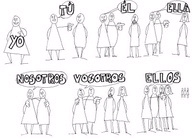 					Tú or Usted [Ud.] 	Tell me if you would use Tú or Ud. When addressing these individuals directly.Your best friend			______________A judge				______________A flight attendant			______________Your teenage brother			______________Your soccer teammate			______________Your coach/teacher			______________A  gardener who works for you	______________Your mother				______________Your grandfather			______________A clergy member 			______________   A police officer			______________                 Your girlfriend/boyfriend		______________Your counselor			______________Your dad				______________An aunt				______________The maid at the Hilton 		______________the kid next to you			______________Your Spanish Teacher			______________Your future father-in-law		______________Your little cousin			______________